                     ҠАРАР                                                            		      ПОСТАНОВЛЕНИЕ«19» январь 2018 йыл                        № 01		       «19» января 2018 годаО ВЫДЕЛЕНИИ СПЕЦИАЛЬНЫХ МЕСТ ДЛЯ РАЗМЕЩЕНИЯ ПРЕДВЫБОРНЫХПЕЧАТНЫХ АГИТАЦИОННЫХ МАТЕРИАЛОВ НА ВЫБОРАХ ПРЕЗИДЕНТА РОССИЙСКОЙ ФЕДЕРАЦИИ 18 МАРТА 2018 ГОДАВ соответствии с пунктом 7 статьи 55 Федерального закона " О выборах Президента  Российской Федерации", по согласованию с территориальной избирательной комиссией муниципального района Баймакский район Республики Башкортостан, в целях регулирования размещения предвыборных печатных агитационных материалов на выборах Президента Российской Федерации 18 марта 2018 года,  Администрация сельского поселения Мерясовский сельсовет муниципального района Баймакский район Республики Башкортостан постановляет:1. Определить специальные места размещения предвыборных печатных агитационных материалов на территории каждого избирательного участка сельского поселения Мерясовский сельсовет муниципального района Баймакский  район (приложение N 1).2. Установить, что предвыборные печатные агитационные материалы в соответствии вывешиваются (расклеиваются, размещаются) в помещениях, на зданиях, сооружениях и иных объектах только при наличии письменного согласия собственников, владельцев (договора с собственниками, владельцами) указанных объектов и на их условиях. 3. Запретить вывешивать (расклеивать, размещать) предвыборные печатные агитационные материалы на памятниках, обелисках, зданиях, сооружениях и в помещениях, имеющих историческую, культурную или архитектурную ценность, а также в зданиях, в которых размещены избирательные комиссии, помещения для голосования, и на расстоянии менее  от входа в них.4. Размещение предвыборных печатных агитационных материалов должно предусматривать обязательное их удаление после окончания избирательной кампании ответственными лицами, разместившими указанные агитационные материалы.5. Обнародовать данное постановление на информационных стендах здании Администрации сельского поселения Мерясовский сельсовет муниципального района Баймакский район Республики Башкортостан.6. Контроль за исполнением данного постановления возложить на управляющего делами Администрации сельского поселения Мерясовский сельсовет муниципального района Баймакский район Республики Башкортостан Абдрахимову Э.З. Глава Администрации        				Т.М.ХафизоваПриложение N 1к Постановлению Администрации сельского поселения Мерясовский сельсовет муниципального района Баймакский район Республики Башкортостан                                                                                                               от 19.01.2018 г. № 01ПЕРЕЧЕНЬСПЕЦИАЛЬНЫХ МЕСТ ДЛЯ РАЗМЕЩЕНИЯ ПЕЧАТНЫХ АГИТАЦИОННЫХ МАТЕРИАЛОВНА ВЫБОРАХ ПРЕЗИДЕНТА РОССИЙСКОЙ ФЕДЕРАЦИИ18 МАРТА 2018 ГОДАУправляющий Делами                                              Э.З.АбдрахимоваБАШҠОРТОСТАН РЕСПУБЛИКАҺЫБАЙМАҠ РАЙОНЫ МУНИЦИПАЛЬ  РАЙОНЫНЫ* МЕРӘҪ АУЫЛ СОВЕТЫ АУЫЛ  БИЛӘМӘҺЕХАКИМИӘТЕ453660,Башҡортостан Республикаһы,Баймаҡ районы, Мерәҫ ауылы, А.Игебаев урамы, 1                        Тел. 8(34751) 4-28-44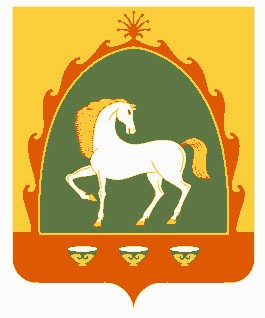 РЕСПУБЛИКА БАШКОРТОСТАНАДМИНИСТРАЦИЯСЕЛЬСКОГО ПОСЕЛЕНИЯ МЕРЯСОВСКИЙ СЕЛЬСОВЕТМУНИЦИПАЛЬНОГО РАЙОНАБАЙМАКСКИЙ РАЙОН453660, Республика Башкортостан,Баймакский  район, с.Мерясово, ул.А.Игибаева,1               Тел. 8(34751)4-28-44п/пНаименование сельского поселения№ избирательного участкаМесто для размещения агитационных материалов, адрес1Мерясовский          1047Информационный стенд администрации, с.Мерясово, ул. А.Игибаева, 12Мерясовский          1047с.Мерясово, доска объявлений:-по ул.М.Гафури, возле Мечети-по ул.Молодежная, возле магазина «НуриК»3Мерясовский          1047д.Бахтигареево, доска объявления, по ул. Таналык4Мерясовский          1047с.Мерясово, СДК с. Мерясово, ул.Р.Уметбаева, д 1.5Мерясовский          1047с.Мерясово, ФАП с.Мерясово, ул.Молодежная,д 1.